Отчет о проделанной работе за 2023 год депутата Городской Думы муниципального образования «Городской округ город Астрахань»по избирательному округу № 28Шайдина Николая Викторовича1.ЛИЧНЫЙ ПРИЕМ ГРАЖДАН, ПРИНЯТЫЕ ОБРАЩЕНИЯ, УЧАСТИЕ В ЗАСЕДАНИЯХ, ВЫЕЗДНЫХ СОВЕЩАНИЯХ, ПРОВЕРКАХ. За 2023 год проведено 26 приемов граждан, из них в приемной депутата (на округе)-18; в Городской Думе муниципального образования «Городской округ  город Астрахань» - 2; в Штабе общественной поддержки Астраханской области  -6.Количество принятых граждан и поступивших обращений всего – 243 человека (обращений), из них на избирательном округе  - 193, в Штабе общественной поддержки и в Городской Думе - 31, обращения через соцсети - 17. По каждому обращению проведена соответствующая работа: оказана консультативная помощь, подготовлено и направлено 284 письменных ответа заявителям и запросов в структурные подразделения администрации города, областные и федеральные органы власти, ведомства и службы. За отчетный период принял участие в 11 заседаниях Городской Думы  муниципального образования «Городской округ город Астрахань», в 9 заседаниях Комитета по городскому хозяйству и благоустройству города, а также в  конкурсах по отбору управляющей организации для управления МКД, как член конкурсной комиссии. Проведены выездные встречи:- с представителями администрации Советского района, с главой администрации Советского района С.Д. Календром и гражданами округа;- с  начальником управления культуры администрации МО «Городской округ город Астрахань» С.Е. Слувко, руководителями МКУК «Централизованная городская библиотечная система» и МБУ ДО «Детская школа искусств №5» города Астрахани;     - с жителями МКД №1 по ул.2-я Ровная;- с руководством МБДОУ г. Астрахани №109;- собрания с представителями ТОС Советский, Совета ветеранов поселка Советский и гражданами округа.2. РЕЗУЛЬТАТЫ РАССМОТРЕНИЯ ОБРАЩЕНИЙ ГРАЖДАН, ОРГАНИЗАЦИЙ.- оказана помощь в организации праздничного мероприятия «Проводы масленицы» на поселке Советский;- оказана материальная помощь по одиннадцати обращениям граждан;- введен в эксплуатацию спортивный объект (спортивная площадка и футбольное поле) на ул.Немова;- в рамках программы «Развитие территории» приобретена и установлена детская площадка около МБУ г.Астрахани СОШ №52; - произведена подсыпка инертным материалом дорог, не имеющих асфальтного покрытия на территории округа, в том числе по ул. Братская, ул.Коммунальная, ул. Огородная,1-7;- организация уличного освещения по ул. Ставропольская, 33, 34, 36, ул.3-я Замьянская, 8, 10, 14, ул. Тракторная, ул.Школьная;- опиловка сухих деревьев на улицах, находящихся на территории избирательного округа;- ликвидация несанкционированных свалок, уборка мусора на улицах, находящихся на территории избирательного округа: ул. Немова, ул.Школьная, ул. Строителей, ул.Ашхабадская, ул.2-я Ашхабадская, ул.Ставропольская, переулок 7-й, ул.Станиславская, ул. Адм.Нахимова и  др.;- произведен частичный ремонт детской площадки по ул.Строителей, д.2 и 4; привезен песок на детскую площадку по ул.Стоителей,6;- по депутатским запросам городскими службами осуществлялась систематическая уборка наносного грунта на улицах, находящихся на территории избирательного округа;- уборка и  вывоз древесных отходов;- в помещении приемной депутата возобновлен прием платежей, заявок на поверку, замену приборов учета от граждан пос.Советский сотрудником МУП г.Астрахани «Астрводоканал»;- оказана помощь в привозе дров для печного отопления;- подготовка улиц,   находящихся на территории избирательного округа к 9-мая;- ямочный ремонт асфальтового покрытия, в том числе ул.Ставропольская;- побелка бордюров около здания Совета ветеранов, расположенного на территории избирательного округа  в пос. Советский;- отремонтирован компьютер и передан ТОС Советский;- приобретены поливочные материалы для осуществления полива на территории МКД №33 и 33А по ул.Ставропольской, аллеи ветеранов ВОВ, а также на ул.Огородная;- оказана помощь в получении разовых бесплатных консультаций адвоката заявителям по семейным вопросам.3. УЧАСТИЕ В МАССОВЫХ МЕРОПРИЯТИЯХ, АКЦИЯХ, ПАРТИЙНЫХ ПРОЕКТАХ. - встреча с представителями администрации Советского района, Совета Ветеранов посёлка Советский и ТОС «Советский», по определению плана совместных мероприятий и дальнейшей деятельности; - организовали поздравление женщин - заслуженных ветеранов ВОВ, тружениц тыла и женщин из семей мобилизованных с Международным женским днем;- осуществлено 7 поездок в Луганскую Народную Республику с гуманитарным  грузом землякам- участникам СВО; - совместно с жительницами округа, участницами хора «Волжаночка» провели встречу в библиотеке на улице Немова;- провел благотворительную акцию к празднику Пасхи, более чем 160-ти малоимущим семьям, проживающим на округе, вручено по 3 десятка яиц; - принял участие в исторической акции «Диктант Победы»; - совместно с командой Шайдина, членами Совета ветеранов Советского поселка и жителями округа проведены субботники 08 апреля,  22 апреля, 24 апреля на территории пос. Советский, ул.Батайская и адресно -  прилегающей территории и  во дворах ветеранов ВОВ и вдов участников ВОВ;- с руководителем исполкома партии К. Каюковым, с коллегами по депутатскому корпусу доставили гуманитарный груз (в том числе электрогенератор для медицинского учреждения) в Кременской район ЛНР, а также посетили социальные объекты в Новой Астрахани;-в  преддверии празднования Дня Победы вместе с жителями округа, ветеранами, представителями администрации Советского района и депутатом Думы Астраханской области Улезко Т.А. возложили венки в честь Памяти погибших в Великой Отечественной войне на аллее ветеранов в пос.Советский;-принял участие в шествии Бессмертный Полк (онлайн);- совместно с председателем Совета ветеранов пос.Советский поздравил ветеранов ВОВ и вдов участников ВОВ, проживающих на округе с праздником Победы; - для учеников СОШ N52 провел лекцию по финансовой грамотности (разговор о важном) ;- посетил мероприятие - военно-полевые сборы казачьей молодежи «Георгий Победоносец - 2023»; - принял участие в митинге, посвященном Дню Росси;- принял участие в XXV Конференции Советского местного отделения Астраханского регионального отделения Всероссийской политической партии «Единая Россия».- принял участие в голосовании по проекту Единой России за объекты благоустройства в г.Астрахани;-при участии и поддержке АРО партии  «Единая Россия» принял участие в проведении праздника в СК «Лейка», посвященного Дню защиты детей, для детей из семей участников СВО Советского района;- принял участие в проведении ко Дню защиты детей праздничного мероприятия с представлением в Астраханском цирке для детей из многодетных семей и семей участников СВО;- провели встречу с представителями ТОС Советский, жителями округа, Советом ветеранов по вопросам дальнейшего сотрудничества в решении проблем на территории округа и проведении совместных мероприятий; - оказал помощь в организации и принял участие в праздничном мероприятии ко Дню защиты детей, организованном во дворе дома №23 по ул.Батайской на территории округа; - принял участие в открытии фонда «Защитники Отечества»; - с коллегами К.Каюковым, В.Репиным, А.Шафигуллиным передали в Астраханский госпиталь 2 новых сплит-системы;- совместно с министром образования Астраханской области, начальником управления образования города начальником центра социальной поддержки населения Советского района, председателя Совета ветеранов, директора СОШ №52  поздравили со 100-летним юбилеем заслуженного учителя СССР, ветерана труда Рогожину А.М., проживающую в пос.Советский;-провел внеочередной прием в рамках регионального дня приема граждан, как депутат Городской думы, член партии «Единая Россия»; - принял участие в XXXII конференции Астраханского регионального отделения партии «Единая Россия». Отмечен благодарностью, врученной секретарем генерального совета партии «Единая Россия»;-принял участие в открытии Штаба общественной поддержки Единой России;- провели выездное совещание с представителями администрации Советского района, директором СОШ №52 по вопросам реализации проекта «Развитие территории» -  установки детской игровой площадки на пос.Советский;- провели встречу с жителями округа при участии главы Советского района, представителей ТОС «Советский», Совета ветеранов пос.Советский для совместного решения вопросов благоустройства территории избирательного участка, проблем граждан; - принимал неоднократное участие в сборе и отправке гуманитарной помощи жителям и военнослужащим  ДНР и ЛНР, а также оказании помощи беженцам, пребывающим на территории Астраханской области.- участие во встрече с командой Астраханского филиала «Защитники Отечества»;- совместно с депутатом областной Думы Улезко Т.А., председателем Совета ветеранов пос.Советский Токаревым А.Г., руководителем ГКУ АО «Центр социальной поддержки Советского района» Чурсиной А.Н. принял участие и организации поздравления с 50-летием совместной жизни жителей округа супругов Акбалдаковых Р.У. и Т.Ж.;- организация и участие в открытии спортплощадки на Немова,30 ко дню физкультурника;- участие в акции «Первоклассник», проводимой  МПСЦ «Содействие» при Министерстве  соцразвития Астраханской области. Закуплены и переданы папки со школьными принадлежностями для детей из малообеспеченных семей;- организация и проведение встречи с начальником управления культуры, администрации МО «Городской округ город Астрахань» С.Е.Слувко, руководителями МКУК «Централизованная городская библиотечная система» и МБУ ДО «Детская школа искусств №5» города Астрахани по вопросу улучшения материально-технической базы, а также договоренность о совместном проведении мероприятий на 30-ке для граждан микрорайона;-  участие во встрече за круглым столом жен - участников СВО дивизиона «Лотос» с министром социального развития и труда Астраханской области;- участие в благотворительной акции «Первоклассник» для детей из малообеспеченных семей в ГКУ АО «Центр социальной поддержки Советского района». Закуплены и переданы рюкзаки со школьными принадлежностями;- приобретение и передача рюкзаков со школьными принадлежностями детям из семей участников СВО;- участие в организации мероприятия ко Дню Города совместно с филиалом детской библиотеки МКУК «ЦГБС» и ДШИ №5 на Немова,28;- поездка в Луганскую Народную Республику с гуманитарным  грузом землякам- участникам СВО;- поездка в Кременской район, село Новая Астрахань. Участие в празднике День села, доставлена гуманитарная помощь;- помощь в организации и участие в мероприятии, посвященном Дню пожилого человека на пос.Советский;- участие в кулачном бою в день Покрова Божьей Матери (организации ВПК «Покров»);- участие в приобретении и передаче спец.машины от АРО партии «Единая Россия» для МБУ г.Астрахани «Чистый город»;- поездка в ЛНР. Участие в приобретении и передаче автомобиля УАЗ на СВО;- участие в приобретении и передаче покрышек на УАЗ волонтеров для перевозки гуманитарного груза на СВО;- принял участие в заседании комиссии по благоустройству городского кладбища на ул.Рождественского;- провел выездное собрание с жильцами дома №1 по ул.2-я Ровная по вопросу установки воркаута во дворе МКД;- принял участие в заседаниях Штаба по координации получения, распределения и контроля гуманитарных грузов, направляемых в зону проведения СВО, как заместитель руководителя штаба (по согласованию);- провел выездную встречу с директором МБДОУ г. Астрахани №109 по вопросу обустройства спортивной площадки, благоустройства территории, прилегающей к детскому саду – подсыпка грунта, вывоз сухой растительности;- принял участие в дискуссионной площадке «Горжусь Россией» в рамках ХХI съезда партии «Единая Россия»;- к 30-летию принятия Конституции России провел урок «Разговор о важном» среди учащихся старших классов в СОШ г.Астрахани №52;- принял участие в ХХХIII конференции АРО партии «Единая Россия»;- принял участие и привлек граждан к участию  в электронном всероссийском конкурсе в рамках  30-летия принятия Конституции России;- принял участие в Новогодней благотворительной акции «Серебрянная елка». Передан новогодний подарок для пожилых людей, находящихся в учреждениях сестринского ухода за пожилыми людьми;- участие в составе инициативной группы от Астраханской области в собрании избирателей в поддержку самовыдвижения В.В. Путина (г.Москва);- организация чаепития и новогоднее поздравление ветеранов микрорайона «Завод имени 30-летия Октября» с участием сотрудников  филиалов  МКУК «ЦГБС», МБДОУ г.Астрахани «ДШИ №5», а также членов клуба «Волжаночка» - ансамбля ветеранов труда «Свида», - участие в организации и проведении Новогодних утренников для детей из семей служащих в СВО, многодетных семей в штабе общественной приемной АРО партии «Единая Россия»;- в рамках программы «Благоустройство территории» установлена современная детская площадка на поселке Советском;- установлена модернизированная детская песочница на ул.Немова;- организовано чаепитие и новогоднее поздравление ветеранов пос.Советский, ТОС Советский с вручением новогодних подарков;- принимал неоднократное участие в сборе и отправке гуманитарной помощи жителям и военнослужащим  ДНР и ЛНР, а также оказании помощи беженцам, пребывающим на территории Астраханской области.Моя депутатская деятельность освещается на сайте и в соцсетях Городской Думы МО «Городской округ город Астрахань», АРО  «Единая Россия», а также в моих личных соцсетях.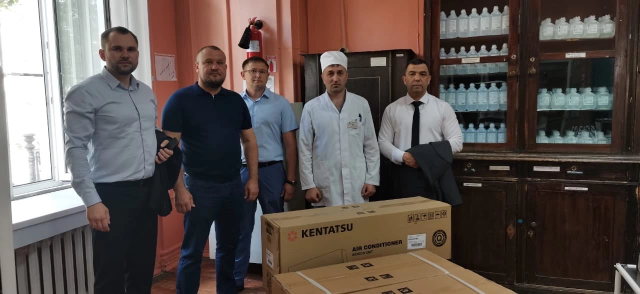 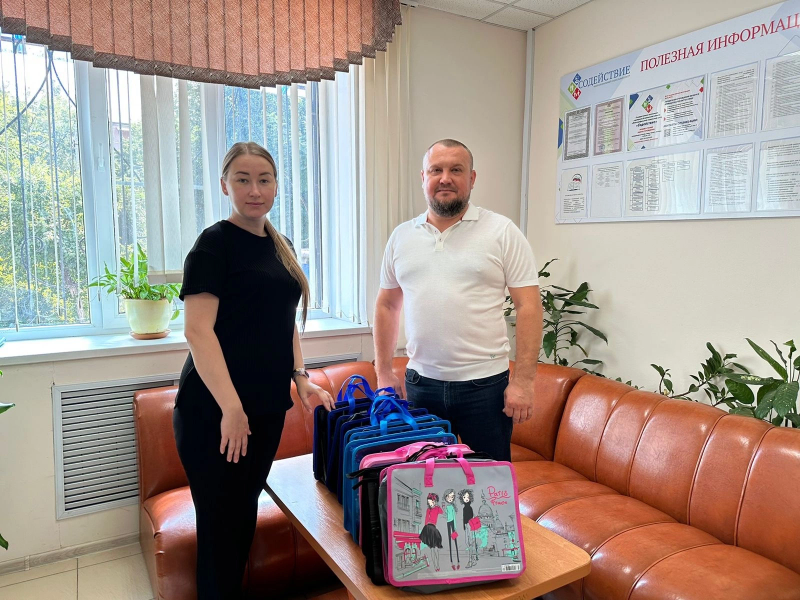 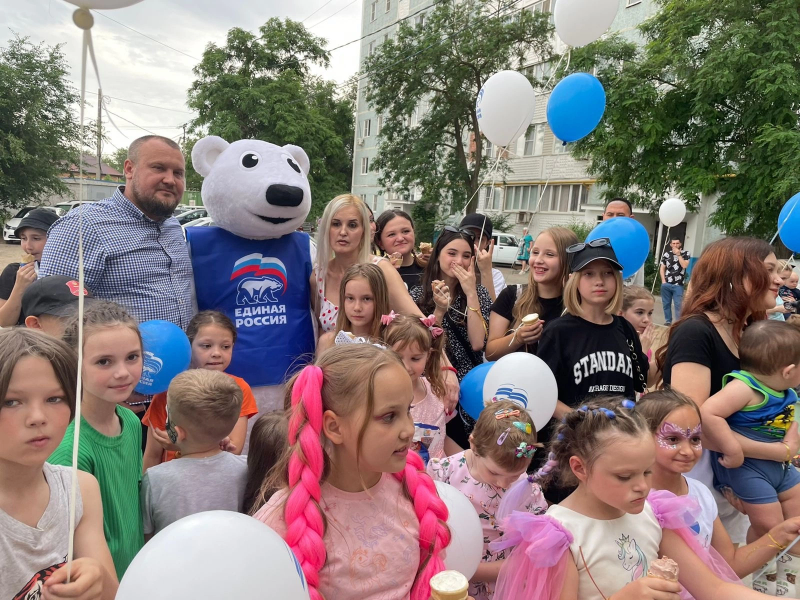 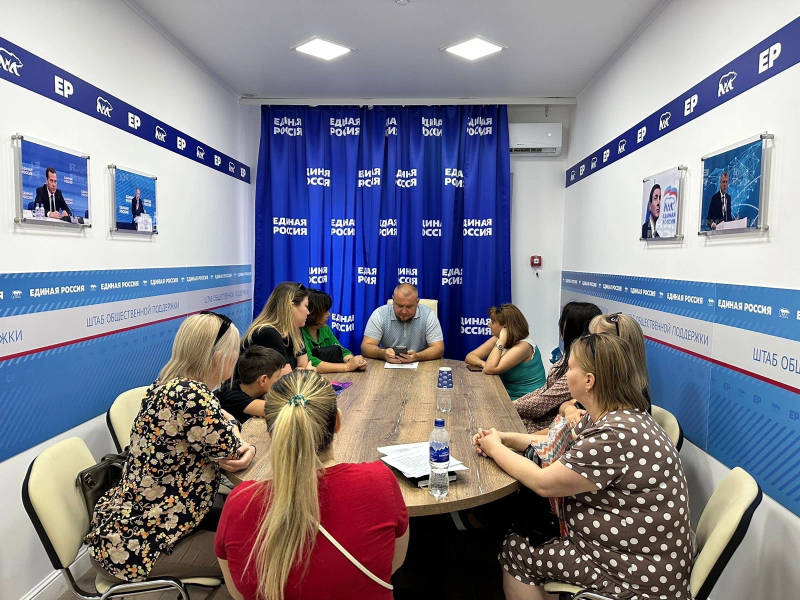 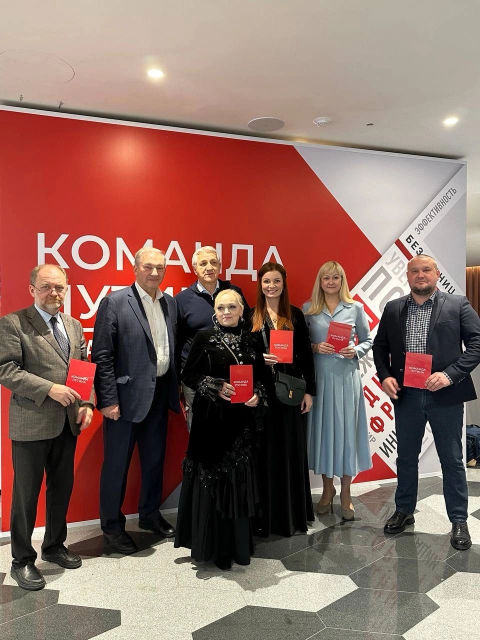 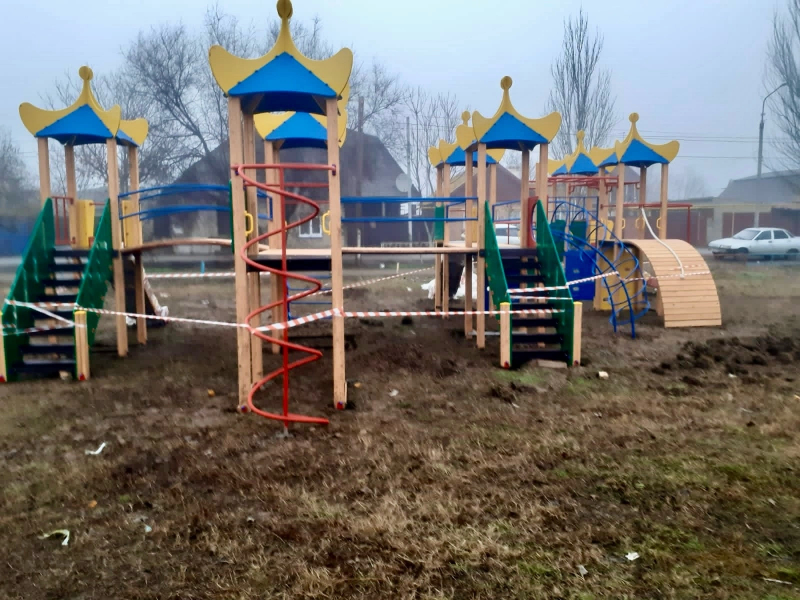 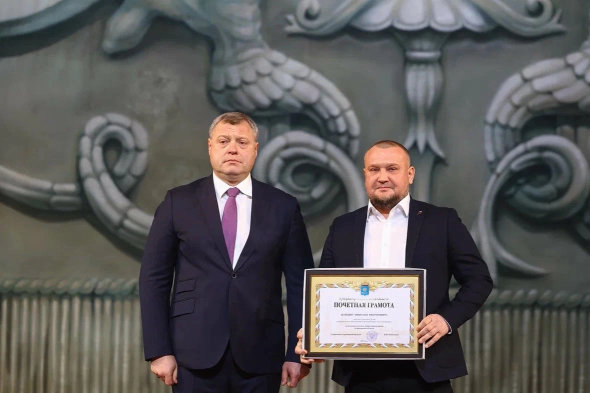 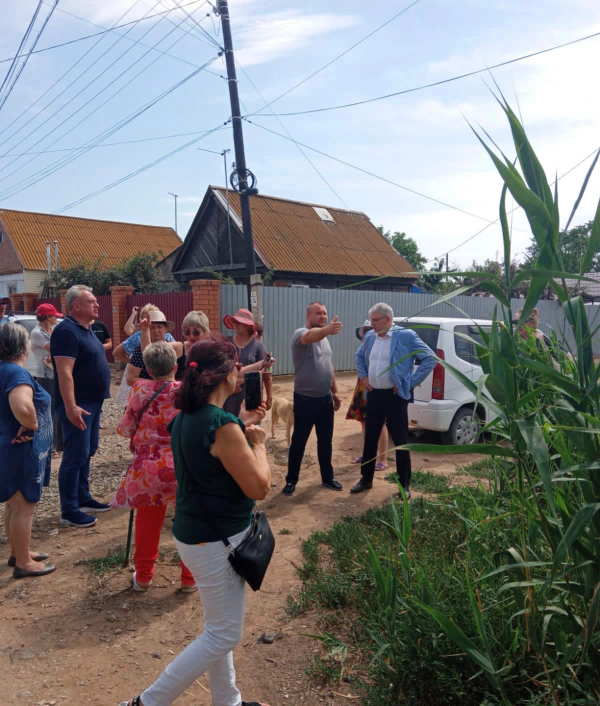 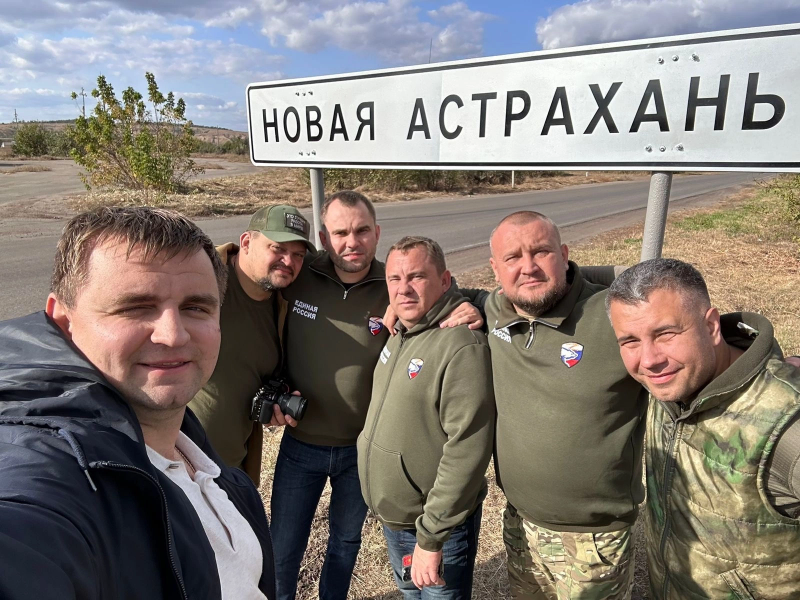 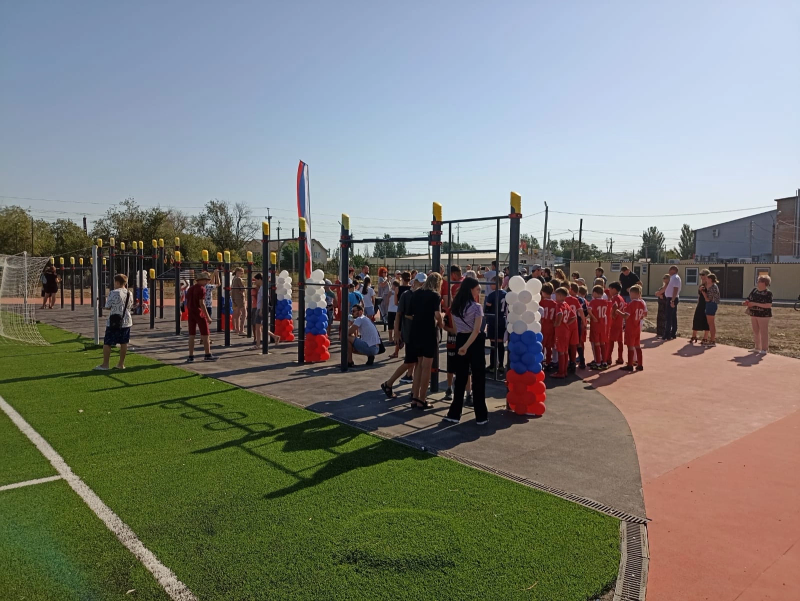 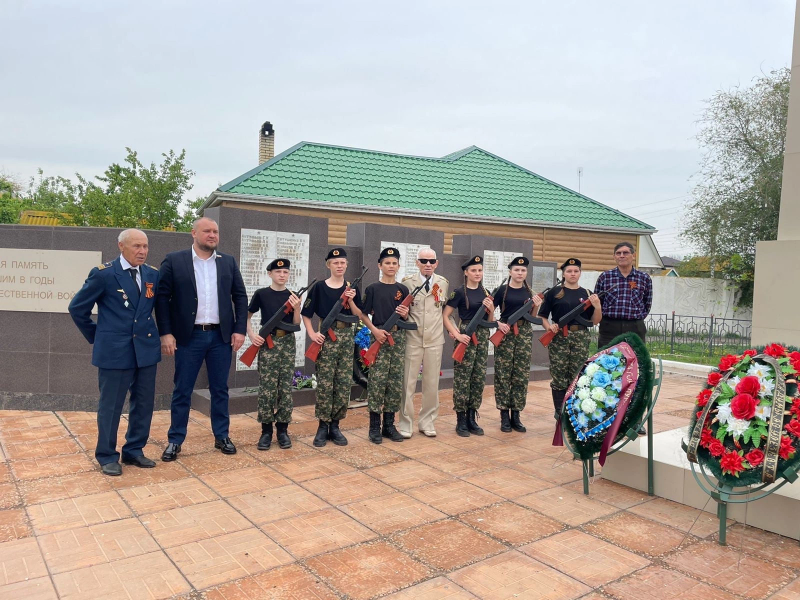 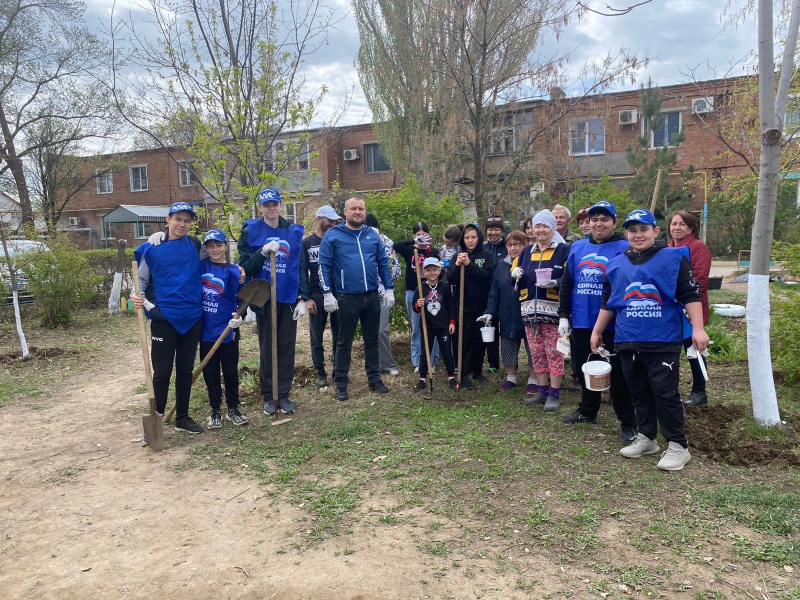 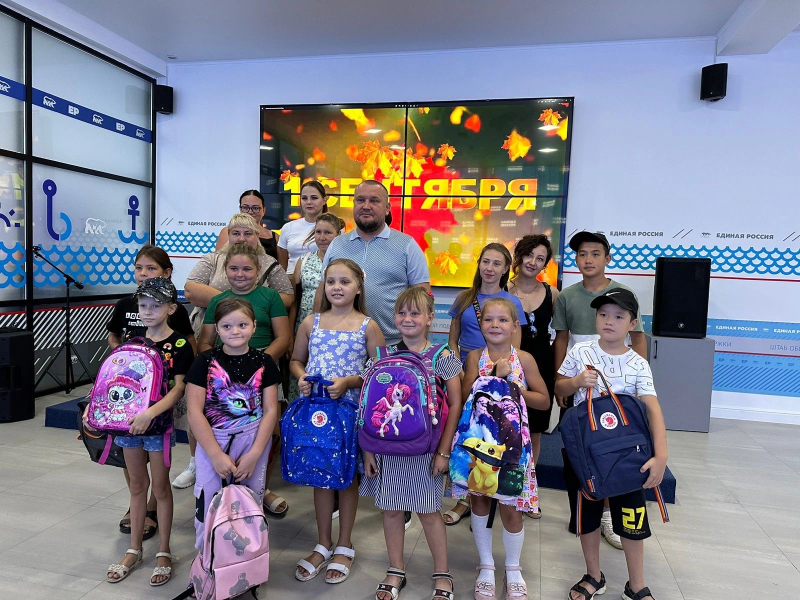 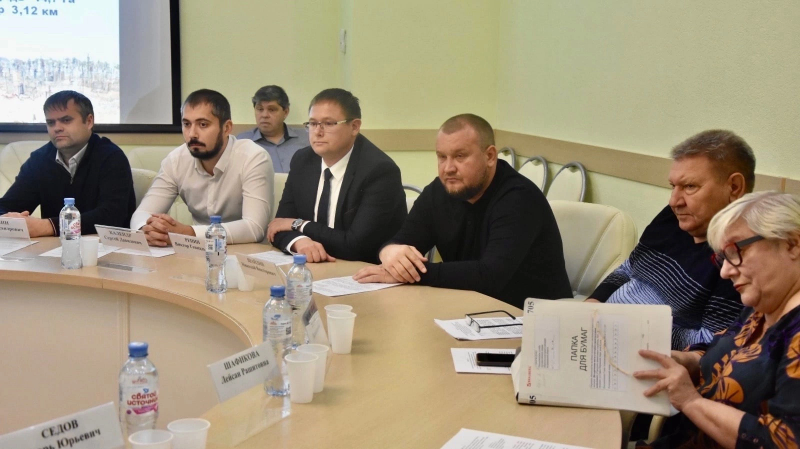 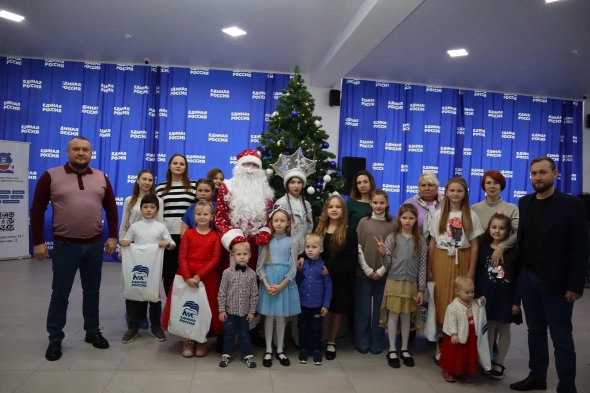 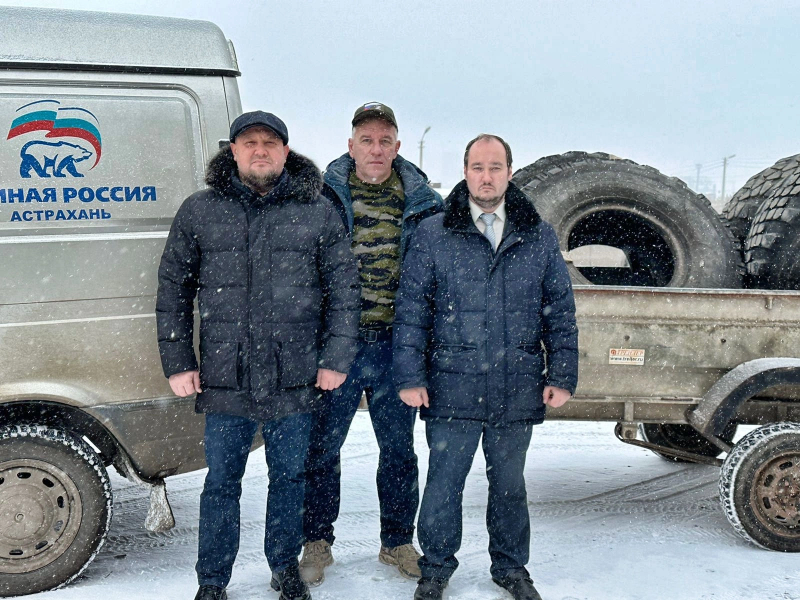 